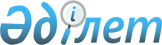 О бюджете города Астаны на 2011-2013 годы
					
			Утративший силу
			
			
		
					Решение маслихата города Астаны от 13 декабря 2010 года № 408/54-IV. Зарегистрировано Департаментом юстиции города Астаны 30 декабря 2010 года № 660. Утратило силу решением маслихата города Астаны от 6 июня 2012 года № 26/4-V      Сноска. Утратило силу решением маслихата города Астаны от 06.06.2012 № 26/4-V

      В соответствии с Бюджетным кодексом Республики Казахстан, Законом Республики Казахстан «О местном государственном управлении и самоуправлении в Республике Казахстан», маслихат города Астаны РЕШИЛ:



      1. Утвердить бюджет города Астаны на 2011-2013 годы согласно приложениям 1, 2, 3 соответственно, в том числе на 2011 год в следующих объемах:



      1) доходы – 325 730 576,0 тысяч тенге, в том числе по:

      налоговым поступлениям – 79 059 598,0 тысяч тенге;

      неналоговым поступлениям – 902 372,0 тысяч тенге;

      поступлениям от продажи основного капитала – 11 128 305,0 тысяч тенге;

      поступлениям трансфертов – 234 640 301,0 тысяч тенге;



      2) затраты – 273 410 244,5 тысяч тенге;



      3) чистое бюджетное кредитование – (-636 968) тысяч тенге, в том числе:

      погашение бюджетных кредитов - 636 968 тысяч тенге;



      4) сальдо по операциям с финансовыми активами – 61 349 416,0 тысяч тенге, в том числе:

      приобретение финансовых активов – 450 360 тысяч тенге;



      5) дефицит (профицит) бюджета – (-8 392 116,5) тысяч тенге;



      6) финансирование дефицита (использование профицита) бюджета –  8 392 116,5 тысяч тенге;



      7) поступление займов – 2 090 000,0 тыс. тенге;



      8) погашение долга местного исполнительного органа перед вышестоящим бюджетом - (- 7 666 929,0) тысяч тенге;

      9) используемые остатки бюджетных средств – 14 604 368,5 тысяч тенге.

      Сноска. Пункт 1 с изменениями, внесенными решениями маслихата города Астаны от 09.02.2011 № 429/57/IV (вводится в действие с 01.01.2011); от 11.03.2011 № 438/59-IV (вводится в действие с 01.01. 2011); от 11.04.2011 № 445/60-IV (вводится в действие с 01.01.2011); от 16.06.2011 № 456/63-IV (вводится в действие с 01.01.2011); от 11.08.2011 № 473/67-IV (вводится в действие с 01.01.2011); от 27.10.2011 № 507/72-IV (вводится в действие с 01.01.2011); от 18.11.2011 № 508/73-IV (вводится в действие с 01.01.2011); от 13.12.2011 № 536/76-IV (вводится в действие с 01.01.2011).



      2. Принять к сведению, что в соответствии с Законом Республики Казахстан «О республиканском бюджете на 2011-2013 годы» в доход соответствующего бюджета зачисляются:

      по коду «Налог на добычу полезных ископаемых» классификации доходов единой бюджетной классификации – задолженность недропользователей по роялти, а также роялти по контрактам на недропользование, в которых сохраняются гарантии стабильности налогового режима;

      по коду «Социальный налог» классификации доходов единой бюджетной классификации – задолженность по взносам, ранее перечислявшимся в Пенсионный фонд, Государственный центр по выплате пенсий, Фонд обязательного медицинского страхования, Фонд государственного социального страхования, Фонд содействия занятости, а также отчисления пользователей автомобильных дорог, ранее поступавшие в Дорожный фонд.

      При этом налогоплательщики, осуществляющие деятельность по контрактам на недропользование, в которых сохраняются гарантии стабильности налогового режима, уменьшают вышеуказанные отчисления или социальный налог на сумму отчислений в Государственный фонд социального страхования, исчисленную в соответствии с Законом Республики Казахстан «Об обязательном социальном страховании»;

      по коду «Бензин (за исключением авиационного) собственного производства, реализуемый производителями оптом» – задолженность по сбору с бензина, ранее поступавшему в Дорожный фонд;

      по коду «Дизельное топливо собственного производства, реализуемое производителями оптом» – задолженность по сбору дизельного топлива, ранее поступавшему в Дорожный фонд.



      3. Отрицательное сальдо, образовавшееся, по состоянию на 31 декабря 1998 года, в результате превышения сумм начисленных работодателями пособий по временной нетрудоспособности, беременности и родам, при рождении ребенка, на погребение, выплачивавшихся из Фонда государственного социального страхования, над начисленной суммой отчислений в указанный фонд, ежемесячно засчитывается в счет уплаты социального налога в пределах 4 процентов от фонда заработной платы.



      4. Бюджету города Астаны на 2011 год предусмотрены бюджетные субвенции из республиканского бюджета в сумме 18 042 585 тысяч тенге.



      5. Принять к сведению, что в соответствии с Законом Республики Казахстан «О республиканском бюджете на 2011-2013 годы» с 1 января 2011 года установлены:

      1) минимальный размер заработной платы – 15 999 тенге;



      2) размер государственной базовой пенсионной выплаты – 8 000 тенге;



      3) минимальный размер пенсии – 16 047 тенге;



      4) месячный расчетный показатель для исчисления пособий и иных социальных выплат, а также для применения штрафных санкций, налогов и других платежей в соответствии с законодательством Республики Казахстан – 1 512 тенге;

      величина прожиточного минимума для исчисления размеров базовых социальных выплат – 15 999 тенге;



      6) месячный размер денежной компенсации военнослужащим (кроме военнослужащих срочной службы), сотрудникам органов внутренних дел, а также сотрудникам оперативно-розыскных, следственных и строевых подразделений органов противопожарной службы, органов и учреждений уголовно-исполнительной системы Министерства юстиции Республики Казахстан, органов финансовой полиции для оплаты расходов на содержание жилища и коммунальные услуги в сумме 3 739 тенге.



      6. Утвердить резерв местного исполнительного органа города Астаны на 2011 год в размере 773 681,0 тысяч тенге.

      Сноска. Пункт 6 с изменениями, внесенными решениями маслихата города Астаны от 09.02.2011 № 429/57/IV (вводится в действие с 01.01.2011); от 11.04.2011 № 445/60-IV (вводится в действие с 01.01.2011); от 16.06.2011 № 456/63-IV (вводится в действие с 01.01.2011); от 18.11.2011 № 508/73-IV (вводится в действие с 01.01.2011); от 13.12.2011 № 536/76-IV (вводится в действие с 01.01.2011).



      7. Утвердить перечень бюджетных программ развития бюджета города Астаны на 2011 год с разделением на бюджетные программы, направленные на реализацию бюджетных инвестиционных проектов (программ) и формирование или увеличение уставного капитала юридических лиц, согласно приложению 4.



      8. Утвердить перечень местных бюджетных программ, не подлежащих секвестру в процессе исполнения бюджета города Астаны на 2011 год, согласно приложению 5.



      9. Утвердить перечень бюджетных программ района «Алматы» города Астаны на 2011-2013 годы согласно приложениям 6, 7, 8.



      10. Утвердить перечень бюджетных программ района «Есиль» города Астаны на 2011-2013 годы согласно приложениям 9, 10, 11.



      11. Утвердить перечень бюджетных программ района «Сарыарка» города Астаны на 2011-2013 годы согласно приложениям 12, 13, 14.



      12. Настоящее решение вводится в действие с 1 января 2011 года.      Председатель сессии

      маслихата города Астаны                    Е. Оспанов      Секретарь

      маслихата города Астаны                    В. Редкокашин      СОГЛАСОВАНО      Начальник

      ГУ «Управление экономики и

      бюджетного планирования города Астаны»

      (УЭ и БП)                                  Ж. Нурпиисов

Приложение 1                       

к решению маслихата города Астаны  

от 13 декабря 2010 года № 408/54-IV      Сноска. Приложение 1 в редакции решения маслихата города Астаны  от 13.12.2011 № 536/76-IV (вводится в действие с 01.01.2011). Бюджет города Астаны на 2011 год      Секретарь маслихата города Астаны           Ж. Нуркенов

Приложение 2                       

к решению маслихата города Астаны  

от 13 декабря 2010 года № 408/54-IV      Сноска. Приложение 2 в редакции решения маслихата города Астаны  от 27.10.2011 № 507/72-IV (вводится в действие с 01.01.2011). Бюджет города Астаны на 2012 год      Секретарь маслихата города Астаны          Е. Оспанов

Приложение 3                       

к решению маслихата города Астаны  

от 13 декабря 2010 года № 408/54-IV      Сноска. Приложение 3 в редакции решения маслихата города Астаны  от 27.10.2011 № 507/72-IV (вводится в действие с 01.01.2011). Бюджет города Астаны на 2013 годСекретарь маслихата города Астаны          Е. Оспанов

Приложение 4                       

к решению маслихата города Астаны  

от 13 декабря 2010 года № 408/54-IV      Сноска. Приложение 4 в редакции решения маслихата города Астаны  от 27.10.2011 № 507/72-IV (вводится в действие с 01.01.2011). Перечень бюджетных программ развития бюджета города Астаны

на 2011 год с разделением на бюджетные программы, направленные

на реализацию бюджетных инвестиционных проектов (программ) и

формирование или увеличение уставного капитала юридических лицСекретарь маслихата города Астаны                Е. Оспанов

Приложение 5                       

к решению маслихата города Астаны  

от 13 декабря 2010 года № 408/54-IV    Перечень местных бюджетных программ, не подлежащих

секвестру в процессе исполнения бюджета города Астаны на 2011 годНаименованиеОбразование

Общеобразовательное обучение

Общеобразовательное обучение по специальным образовательным программам

Общеобразовательное обучение одаренных детей в специализированных организациях образования

Здравоохранение

Оказание амбулаторно-поликлинической помощи населению за исключением медицинской помощи, оказываемой из средств республиканского бюджета

Производство крови, ее компонентов и препаратов для местных организаций здравоохранения

Пропаганда здорового образа жизни

Оказание скорой и медицинской помощи и санитарная авиация

Оказание медицинской помощи населению в чрезвычайных ситуациях

Оказание медицинской помощи лицам, страдающим туберкулезом, инфекционными заболеваниями, психическими расстройствами и расстройствами поведения, в том числе связанные с употреблением психоактивных веществ

Реализация мероприятий по профилактике и борьбе со СПИД в Республике Казахстан

Организация в экстренных случаях доставки тяжелобольных людей до ближайшей организации здравоохранения, оказывающей врачебную помощь

Обеспечение больных туберкулезом противотуберкулезными препаратами

Обеспечение больных диабетом противодиабетическими препаратами

Обеспечение онкологических больных химиопрепаратами

Обеспечение больных с хронической почечной недостаточностью, миастенией, а также больных после трансплантации почек лекарственными средствами

Обеспечение лекарственными средствами и специализированными продуктами детского и лечебного питания отдельных категорий населения на амбулаторном уровне      Секретарь маслихата города Астаны          В. Редкокашин

Приложение 6                       

к решению маслихата города Астаны  

от 13 декабря 2010 года № 408/54-IV      Сноска. Приложение 6 в редакции решения маслихата города Астаны  от 18.11.2011 № 508/73-IV (вводится в действие с 01.01.2011). Перечень бюджетных программ района "Алматы"

города Астаны на 2011 год     Секретарь маслихата города Астаны           Е. Оспанов

Приложение 7                       

к решению маслихата города Астаны  

от 13 декабря 2010 года № 408/54-IV           Перечень бюджетных программ района "Алматы"

                    города Астаны на 2012 год      Секретарь маслихата города Астаны          В. Редкокашин

Приложение 8                       

к решению маслихата города Астаны  

от 13 декабря 2010 года № 408/54-IV           Перечень бюджетных программ района "Алматы"

                    города Астаны на 2013 год      Секретарь маслихата города Астаны          В. Редкокашин

Приложение 9                       

к решению маслихата города Астаны  

от 13 декабря 2010 года № 408/54-IV      Сноска. Приложение 9 в редакции решения маслихата города Астаны  от 18.11.2011 № 508/73-IV (вводится в действие с 01.01.2011). Перечень бюджетных программ района "Есиль"

города Астаны на 2011 год      Секретарь маслихата города Астаны           Е. Оспанов

Приложение 10                      

к решению маслихата города Астаны  

от 13 декабря 2010 года № 408/54-IV           Перечень бюджетных программ района "Есиль"

                    города Астаны на 2012 год      Секретарь маслихата города Астаны          В. Редкокашин

Приложение 11                      

к решению маслихата города Астаны  

от 13 декабря 2010 года № 408/54-IV           Перечень бюджетных программ района "Есиль"

                    города Астаны на 2013 год      Секретарь маслихата города Астаны                В. Редкокашин

Приложение 12                      

к решению маслихата города Астаны  

от 13 декабря 2010 года № 408/54-IV      Сноска. Приложение 12 в редакции решения маслихата города Астаны от 13.12.2011 № 536/76-IV (вводится в действие с 01.01.2011). Перечень бюджетных программ

района "Сарыарка" города Астаны на 2011 год      Секретарь маслихата города Астаны           Ж. Нуркенов

Приложение 13                      

к решению маслихата города Астаны  

от 13 декабря 2010 года № 408/54-IV Перечень бюджетных программ

района "Сарыарка" города Астаны на 2012 год      Секретарь маслихата города Астаны          В. Редкокашин

Приложение 14                      

к решению маслихата города Астаны  

от 13 декабря 2010 года № 408/54-IV           Перечень бюджетных программ района "Сарыарка"

                    города Астаны на 2013 год      Секретарь маслихата города Астаны          В. Редкокашин
					© 2012. РГП на ПХВ «Институт законодательства и правовой информации Республики Казахстан» Министерства юстиции Республики Казахстан
				КатегорияКатегорияКатегорияКатегорияСумма

тыс. тенгеКлассКлассКлассСумма

тыс. тенгеПодклассПодклассСумма

тыс. тенгеНаименованиеСумма

тыс. тенгеI. Доходы325 730 5761Налоговые поступления79 059 59801Подоходный налог36 569 2702Индивидуальный подоходный налог36 569 27003Социальный налог27 958 4221Социальный налог27 958 42204Налоги на собственность11 590 6131Налоги на имущество7 955 2703Земельный налог1 057 9434Налог на транспортные средства2 577 40005Внутренние налоги на товары, работы и услуги2 885 1562Акцизы126 7013Поступления за использование природных

и других ресурсов1 563 7194Сборы за ведение предпринимательской

и профессиональной деятельности949 7005Налог на игорный бизнес245 03608Обязательные платежи, взимаемые за

совершение юридически значимых действий и

(или) выдачу документов уполномоченными на

то государственными органами или

должностными лицами56 1371Государственная пошлина56 1372Неналоговые поступления902 37201Доходы от государственной собственности391 8161Поступления части чистого дохода

государственных предприятий21 3873Дивиденды на государственные пакеты акций,

находящиеся в государственной собственности190 4255Доходы от аренды имущества, находящегося

в государственной собственности131 1947Вознаграждения по кредитам, выданным

из государственного бюджета48 81002Поступления от реализации товаров (работ,

услуг) государственными учреждениями,

финансируемыми из государственного бюджета10 0001Поступления от реализации товаров (работ,

услуг) государственными учреждениями,

финансируемыми из государственного бюджета10 00003Поступления денег от проведения

государственных закупок, организуемых

государственными учреждениями,

финансируемыми из государственного бюджета1931Поступления денег от проведения

государственных закупок, организуемых

государственными учреждениями,

финансируемыми из государственного бюджета19304Штрафы, пеня, санкции, взыскания, налагаемые

государственными учреждениями,

финансируемыми из государственного бюджета,

а также содержащимися и финансируемыми из

бюджета (сметы расходов) Национального Банка

Республики Казахстан327 7121Штрафы, пеня, санкции, взыскания, налагаемые

государственными учреждениями,

финансируемыми из государственного бюджета,

а также содержащимися и финансируемыми из

бюджета (сметы расходов) Национального Банка

Республики Казахстан за исключением

поступлений от организаций нефтяного сектора327 71206Прочие неналоговые поступления172 6511Прочие неналоговые поступления172 6513Поступления от продажи основного капитала11 128 30501Продажа государственного имущества,

закрепленного за государственными

учреждениями7 900 0001Продажа государственного имущества,

закрепленного за государственными

учреждениями7 900 00003Продажа земли и нематериальных активов3 228 3051Продажа земли3 163 3052Продажа нематериальных активов65 0004Поступления трансфертов234 640 30102Трансферты из вышестоящих органов

государственного управления234 640 3011Трансферты из республиканского бюджета234 640 301Функциональная группаФункциональная группаФункциональная группаФункциональная группаСумма

тыс. тенгеАдминистратор бюджетных программАдминистратор бюджетных программАдминистратор бюджетных программСумма

тыс. тенгеПрограммаПрограммаСумма

тыс. тенгеНаименованиеСумма

тыс. тенгеII. ЗАТРАТЫ 273 410 244,501Государственные услуги общего характера2 448 317,0111Аппарат маслихата города

республиканского значения, столицы79 072,0001Услуги по обеспечению деятельности

маслихата города республиканского

значения, столицы77 672,0003Капитальные расходы государственных

органов1 400,0121Аппарат акима города республиканского

значения, столицы1 196 657,0001Услуги по обеспечению деятельности акима

города республиканского значения,

столицы531 230,0002Создание информационных систем425 374,0003Капитальные расходы государственных

органов65 021,0005Организация деятельности центров

обслуживания населения по предоставлению

государственных услуг физическим и

юридическим лицам по принципу "одного

окна"175 032,0123Аппарат акима района в городе, города

районного значения, поселка, аула

(села), аульного (сельского) округа546 184,0001Услуги по обеспечению деятельности акима

района в городе, города районного

значения, поселка, аула (села), аульного

(сельского) округа536 735,0022Капитальные расходы государственных

органов9 449,0379Ревизионная комиссия города

республиканского значения, столицы56 894,0001Услуги по обеспечению деятельности

ревизионной комиссии города

республиканского значения, столицы37 424,0003Капитальные расходы государственных

органов19 470,0356Управление финансов города

республиканского значения, столицы310 089,0001Услуги по реализации государственной

политики в области исполнения местного

бюджета и управления коммунальной

собственностью237 772,0003Проведение оценки имущества в целях

налогообложения6 683,0004Организация работы по выдаче разовых

талонов и обеспечение полноты сбора сумм

от реализации разовых талонов54 289,0010Организация приватизации коммунальной

собственности1 353,0011Учет, хранение, оценка и реализация

имущества, поступившего в коммунальную

собственность3 200,0014Капитальные расходы государственных

органов6 792,0357Управление экономики и бюджетного

планирования города республиканского

значения, столицы259 421,0001Услуги по реализации государственной

политики в области формирования и

развития экономической политики, системы

государственного планирования и

управления города республиканского

значения, столицы254 727,0004Капитальные расходы государственных

органов4 694,002Оборона319 232,0350Управление по мобилизационной

подготовке, гражданской обороне,

организации предупреждения и ликвидации

аварий и стихийных бедствий города

республиканского значения, столицы319 232,0001Услуги по реализации государственной

политики на местном уровне в области

мобилизационной подготовки, гражданской

обороны, организации предупреждения и

ликвидации аварий и стихийных бедствий46 135,0003Мероприятия в рамках исполнения всеобщей

воинской обязанности34 712,0004Мероприятия гражданской обороны города

республиканского значения, столицы55 352,0005Мобилизационная подготовка и мобилизация

города республиканского значения,

столицы100 373,0006Предупреждение и ликвидация чрезвычайных

ситуаций масштаба города

республиканского значения, столицы75 100,0007Подготовка территориальной обороны и

территориальная оборона города

республиканского значения, столицы7 560,003Общественный порядок, безопасность,

правовая, судебная,

уголовно-исполнительная деятельность9 708 671,0352Исполнительный орган внутренних дел,

финансируемый из бюджета города

республиканского значения, столицы5 682 534,0001Услуги по реализации государственной

политики в области обеспечения охраны

общественного порядка и безопасности на

территории города республиканского

значения, столицы4 582 923,0003Поощрение граждан, участвующих в охране

общественного порядка13 000,0004Реализация региональной программы

"Астана - город без наркотиков"13 624,0007Капитальные расходы государственных

органов974 541,0012Услуги по размещению лиц, не имеющих

определенного места жительства и

документов48 891,0013Организация содержания лиц, арестованных

в административном порядке22 474,0016Проведение операции "Мак" за счет

целевых трансфертов из республиканского

бюджета2 703,0019Содержание, материально-техническое

оснащение дополнительной штатной

численности миграционной полиции,

документирование оралманов22 407,0020Содержание и материально-техническое

оснащение Центра временного размещения

оралманов и Центра адаптации и

интеграции оралманов1 971,0368Управление пассажирского транспорта и

автомобильных дорог города

республиканского значения, столицы1 180 117,0007Обеспечение безопасности дорожного

движения в населенных пунктах1 180 117,0373Управление строительства города

республиканского значения, столицы2 846 020,0004Развитие объектов органов внутренних

дел12 000,0044Строительство административного здания

Генеральной прокуратуры Республики

Казахстан2 834 020,004Образование29 035 636,4123Аппарат акима района в городе, города

районного значения, поселка, аула

(села), аульного (сельского) округа4 525 629,1004Поддержка организаций дошкольного

воспитания и обучения4 508 557,1025Увеличение размера доплаты за

квалификационную категорию учителям школ

и воспитателям дошкольных организаций

образования17 072,0352Исполнительный орган внутренних дел,

финансируемый из бюджета города

республиканского значения, столицы6 900,0006Повышение квалификации и переподготовка

кадров6 900,0353Управление здравоохранения города

республиканского значения, столицы452 575,0003Повышение квалификации и переподготовка

кадров148 968,0043Подготовка специалистов в организациях

технического и профессионального,

послесреднего образования235 126,0044Оказание социальной поддержки

обучающимся по программам технического и

профессионального, послесреднего

образования68 481,0359Управление туризма, физической культуры

и спорта города республиканского

значения, столицы952 161,0006Дополнительное образование для детей и

юношества по спорту952 161,0360Управление образования города

республиканского значения, столицы15 769 685,0001Услуги по реализации государственной

политики на местном уровне в области

образования151 453,0003Общеобразовательное обучение10 532 305,0004Общеобразовательное обучение по

специальным образовательным программам143 158,0005Общеобразовательное обучение одаренных

детей в специализированных организациях

образования140 137,0006Информатизация системы образования в

государственных учреждениях образования

города республиканского значения,

столицы5 823,0007Приобретение и доставка учебников,

учебно-методических комплексов для

государственных учреждений образования

города республиканского значения,

столицы275 543,0008Дополнительное образование для детей627 483,0009Проведение школьных олимпиад,

внешкольных мероприятий и конкурсов

масштаба города республиканского

значения, столицы46 665,0011Капитальные расходы государственных

органов2 000,0012Повышение квалификации и переподготовка

кадров176 185,0013Обследование психического здоровья детей

и подростков и оказание

психолого-медико-педагогической

консультативной помощи населению37 034,0014Реабилитация и социальная адаптация

детей и подростков с проблемами в

развитии32 596,0021Ежемесячные выплаты денежных средств

опекунам (попечителям) на содержание

ребенка сироты (детей-сирот), и ребенка

(детей), оставшегося без попечения

родителей71 684,0024Подготовка специалистов в организациях

технического и профессионального

образования2 188 802,0026Обеспечение оборудованием, программным

обеспечением детей-инвалидов,

обучающихся на дому36 855,0029Методическая работа40 667,0031Увеличение размера доплаты за

квалификационную категорию учителям школ

и воспитателям дошкольных организаций

образования117 704,0032Установление доплаты за организацию

производственного обучения мастерам

производственного обучения организаций

технического и профессионального

образования8 495,0033Приобретение учебного оборудования для

повышения квалификации педагогических

кадров28 000,0038Повышение квалификации, подготовка и

переподготовка кадров в рамках

реализации "Программы занятости 2020"1 107 096,0373Управление строительства города

республиканского значения, столицы7 328 686,3037Строительство и реконструкция объектов

образования7 328 686,305Здравоохранение38 301 778,0353Управление здравоохранения города

республиканского значения, столицы16 313 656,0001Услуги по реализации государственной

политики на местном уровне в области

здравоохранения106 619,0005Производство крови, ее компонентов и

препаратов для местных организаций

здравоохранения560 264,0006Услуги по охране материнства и детства219 978,0007Пропаганда здорового образа жизни125 711,0008Реализация мероприятий по профилактике

и борьбе со СПИД в Республике Казахстан175 670,0009Оказание медицинской помощи лицам,

страдающим туберкулезом, инфекционными

заболеваниями, психическими

расстройствами и расстройствами

поведения, в том числе связанные с

употреблением психоактивных веществ2 811 162,0010Оказание амбулаторно-поликлинической

помощи населению за исключением

медицинской помощи, оказываемой

из средств республиканского бюджета5 871 418,0011Оказание скорой медицинской помощи

и санитарная авиация1 430 677,0012Реализация социальных проектов на

профилактику ВИЧ-инфекции среди лиц

находящихся и освободившихся из мест

лишения свободы в рамках Государственной

программы «Саламатты Қазақстан» на

2011-2015 годы713,0013Проведение патологоанатомического

вскрытия122 242,0014Обеспечение лекарственными средствами и

специализированными продуктами детского

и лечебного питания отдельных категорий

населения на амбулаторном уровне1 711 896,0016Обеспечение граждан бесплатным или

льготным проездом за пределы населенного

пункта на лечение1 938,0017Приобретение тест-систем для проведения

дозорного эпидемиологического надзора957,0018Информационно-аналитические услуги

в области здравоохранения42 079,0019Обеспечение больных туберкулезом

противотуберкулезными препаратами67 367,0020Обеспечение больных диабетом

противодиабетическими препаратами156 553,0021Обеспечение онкологических больных

химиопрепаратами99 417,0022Обеспечение больных с хронической

почечной недостаточностью, миастенией, а

также больных после трансплантации почек

лекарственными средствами94 292,0023Погашение кредиторской задолженности

по обязательствам организаций

здравоохранения за счет средств местного

бюджета10 000,0026Обеспечение факторами свертывания крови

при лечении взрослых, больных гемофилией53 913,0027Централизованный закуп вакцин и других

медицинских иммунобиологических

препаратов для проведения

иммунопрофилактики населения299 649,0028Содержание вновь вводимых объектов

здравоохранения331 108,0029Базы спецмедснабжения города

республиканского значения, столицы56 172,0030Капитальные расходы государственных

организаций здравоохранения1 953,0033Капитальные расходы медицинских

организаций здравоохранения1 914 163,0036Обеспечение тромболитическими

препаратами больных с острым инфарктом

миокарда47 745,0360Управление образования города

республиканского значения, столицы10 368,0028Реализация мероприятий в рамках

Государственной программы «Саламатты

Қазақстан» на 2011-2015 годы10 368,0373Управление строительства города

республиканского значения, столицы21 977 754,0038Строительство и реконструкция объектов

здравоохранения21 977 754,006Социальная помощь и социальное

обеспечение5 199 767,0123Аппарат акима района в городе, города

районного значения, поселка, аула

(села), аульного (сельского) округа107 348,0003Оказание социальной помощи нуждающимся

гражданам на дому107 348,0355Управление занятости и социальных

программ города республиканского

значения, столицы4 263 291,0001Услуги по реализации государственной

политики на местном уровне в области

обеспечения занятости и реализации

социальных программ для населения693 842,0002Предоставление специальных социальных

услуг для престарелых и инвалидов в

медико-социальных учреждениях

(организациях) общего типа409 195,0003Программа занятости447 305,0006Государственная адресная социальная

помощь27 724,0007Жилищная помощь107 599,0008Социальная помощь отдельным категориям

нуждающихся граждан по решениям местных

представительных органов1 294 876,0009Социальная поддержка инвалидов247 332,0012Государственные пособия на детей до

18 лет32 667,0013Оплата услуг по зачислению, выплате и

доставке пособий и других социальных

выплат3 236,0015Обеспечение нуждающихся инвалидов

обязательными гигиеническими средствами,

предоставление социальных услуг

индивидуального помощника для инвалидов

первой группы, имеющих затруднение в

передвижении, и специалиста жестового

языка для инвалидов по слуху в

соответствии с индивидуальной программой

реабилитации инвалида147 350,0016Социальная адаптация лиц, не имеющих

определенного местожительства85 612,0019Размещение государственного социального

заказа в неправительственном секторе за

счет целевых трансфертов из

республиканского бюджета14 957,0020Предоставление специальных социальных

услуг для инвалидов с

психоневрологическими заболеваниями, в

психоневрологических медико-социальных

учреждениях (организациях)279 547,0021Предоставление специальных социальных

услуг для престарелых, инвалидов, в том

числе детей инвалидов в реабилитационных

центрах36 841,0022Предоставление специальных социальных

услуг для детей-инвалидов с

психоневрологическими патологиями в

детских психоневрологических

медико-социальных учреждениях

(организациях)376 284,0026Капитальные расходы государственных

органов12 571,0030Обеспечение деятельности центров

занятости46 353,0360Управление образования города

республиканского значения, столицы797 637,0016Социальное обеспечение сирот, детей,

оставшихся без попечения родителей510 989,0017Социальная поддержка обучающихся и

воспитанников организаций образования

очной формы обучения185 041,0037Социальная реабилитация101 607,0373Управление строительства города

республиканского значения, столицы31 491,0039Строительство и реконструкция объектов

социального обеспечения31 491,007Жилищно-коммунальное хозяйство76 938 952,4123Аппарат акима района в городе, города

районного значения, поселка, аула

(села), аульного (сельского) округа17 232 243,0008Освещение улиц населенных пунктов1 060 547,0009Обеспечение санитарии населенных пунктов7 135 637,0010Содержание мест захоронений и погребение

безродных68 984,0011Благоустройство и озеленение населенных

пунктов8 967 075,0371Управление энергетики и коммунального

хозяйства города республиканского

значения, столицы36 398 054,5001Услуги по реализации государственной

политики на местном уровне в области

энергетики и коммунального хозяйства312 910,0005Развитие коммунального хозяйства25 160 200,5006Функционирование системы водоснабжения и

водоотведения200 322,0007Развитие системы водоснабжения7 324 613,0010Приобретение коммунальной техники399 898,0008Развитие, обустройство и (или)

приобретение инженерно-коммуникационной

инфраструктуры2 994 322,0016Капитальные расходы государственных

органов5 789,0373Управление строительства города

республиканского значения, столицы20 485 724,9012Строительство и (или) приобретение жилья

государственного коммунального жилищного

фонда2 592 000,0013Развитие благоустройства города3 967 247,0017Развитие, обустройство и (или)

приобретение инженерно-коммуникационной

инфраструктуры3 583 030,0019Строительство жилья10 343 447,9374Управление жилья города республиканского

значения, столицы2 822 930,0001Услуги по реализации государственной

политики на местном уровне по вопросам

жилья65 995,0004Снос аварийного и ветхого жилья27 843,0005Изъятие, в том числе путем выкупа,

земельных участков для государственных

надобностей и связанное с этим

отчуждение недвижимого имущества2 456 812,0006Организация сохранения государственного

жилищного фонда270 629,0008Капитальные расходы государственных

органов1 651,008Культура, спорт, туризм и информационное

пространство15 644 553,6358Управление архивов и документации города

республиканского значения, столицы92 955,0001Услуги по реализации государственной

политики на местном уровне по управлению

архивным делом31 770,0002Обеспечение сохранности архивного фонда60 691,0005Капитальные расходы государственных

органов494,0359Управление туризма, физической культуры

и спорта города республиканского

значения, столицы3 297 804,0001Услуги по реализации государственной

политики на местном уровне в сфере

туризма, физической культуры и спорта54 793,0003Проведение спортивных соревнований на

уровне города республиканского значения,

столицы72 864,0004Подготовка и участие членов сборных

команд города республиканского значения,

столицы по различным видам спорта на

республиканских и международных

спортивных соревнованиях3 122 331,0008Капитальные расходы государственных

органов1 200,0013Регулирование туристской деятельности46 616,0361Управление культуры города

республиканского значения, столицы7 066 113,0001Услуги по реализации государственной

политики на местном уровне в области

культуры82 895,0003Поддержка культурно-досуговой работы5 180 355,0005Обеспечение сохранности

историко-культурного наследия и доступа

к ним487 953,0007Поддержка театрального и музыкального

искусства1 174 981,0009Обеспечение функционирования городских

библиотек138 729,0010Капитальные расходы государственных

органов1 200,0362Управление внутренней политики города

республиканского значения, столицы1 053 857,0001Услуги по реализации государственной,

внутренней политики на местном уровне324 960,0003Реализация региональных программ в сфере

молодежной политики116 687,0005Услуги по проведению государственной

информационной политики через газеты и

журналы372 080,0006Услуги по проведению государственной информационной политики через телерадиовещание238 930,0007Капитальные расходы государственных органов1 200,0363Управление по развитию языков города республиканского значения, столицы174 490,0001Услуги по реализации государственной политики на местном уровне в области развития языков 45 210,0002Развитие государственного языка и других языков народа Казахстана126 668,0004Капитальные расходы государственных органов2 612,0373Управление строительства города республиканского значения, столицы3 959 334,6014Развитие объектов культуры103 589,0015Развитие объектов спорта и туризма3 855 745,609Топливно-энергетический комплекс

и недропользование48 718 368,9371Управление энергетики и коммунального

хозяйства города республиканского

значения, столицы48 718 368,9012Развитие теплоэнергетической системы48 718 368,910Сельское, водное, лесное, рыбное

хозяйство, особо охраняемые природные

территории, охрана окружающей среды и

животного мира, земельные отношения869 118,0351Управление земельных отношений города

республиканского значения, столицы81 400,0001Услуги по реализации государственной

политики в области регулирования

земельных отношений на территории города

республиканского значения, столицы70 840,0004Организация работ по зонированию земель9 860,0008Капитальные расходы государственных

органов700,0354Управление природных ресурсов и

регулирования природопользования города

республиканского значения, столицы731 801,0001Услуги по реализации государственной

политики в сфере охраны окружающей среды

на местном уровне51 088,0004Мероприятия по охране окружающей среды654 604,0005Развитие объектов охраны окружающей

среды24 800,0012Капитальные расходы государственных

органов1 309,0375Управление сельского хозяйства города

республиканского значения, столицы55 917,0001Услуги по реализации государственной

политики на местном уровне в сфере

сельского хозяйства33 234,0008Организация санитарного убоя больных

животных15 047,0014Капитальные расходы государственных

органов500,0016Проведение противоэпизоотических

мероприятий735,0018Проведение мероприятий по идентификации

сельскохозяйственных животных227,0020Удешевление стоимости горюче-смазочных

материалов и других товарно-материальных

ценностей, необходимых для проведения

весенне-полевых и уборочных работ6 174,011Промышленность, архитектурная,

градостроительная и строительная

деятельность4 919 894,0365Управление архитектуры и

градостроительства города

республиканского значения, столицы925 542,0001Услуги по реализации государственной

политики в сфере архитектуры и

градостроительства на местном уровне67 683,0002Разработка генеральных планов застройки

населенных пунктов575 309,0005Капитальные расходы государственных

органов82 550,0006Разработку комплексной схемы

градостроительного планирования

территории пригородной зоны города

Астаны200 000,0366Управление государственного

архитектурно-строительного контроля

города республиканского значения,

столицы76 566,0001Услуги по реализации государственной

политики на местном уровне в сфере

государственного

архитектурно-строительного контроля75 066,0003Капитальные расходы государственных

органов1 500,0371Управление энергетики и коммунального

хозяйства города республиканского

значения, столицы3 500 000,0040Развитие индустриально-инновационной

инфраструктуры в рамках направления

«Инвестор - 2020»3 500 000,0373Управление строительства города

республиканского значения, столицы417 786,0001Услуги по реализации государственной

политики на местном уровне в области

строительства415 786,0003Капитальные расходы государственных

органов2 000,012Транспорт и коммуникации36 124 665,1368Управление пассажирского транспорта и

автомобильных дорог города

республиканского значения, столицы36 124 665,1001Услуги по реализации государственной

политики в области транспорта и

коммуникаций на местном уровне297 629,0002Развитие транспортной инфраструктуры34 317 883,7003Обеспечение функционирования

автомобильных дорог, улиц города Астаны

и Алматы1 253 912,4005Субсидирование пассажирских перевозок по

социально значимым внутренним сообщениям253 740,0010Капитальные расходы государственных

органов1 500,013Прочие2 381 026,4355Управление занятости и социальных

программ города республиканского

значения, столицы17 550,0023Поддержка частного предпринимательства в

рамках программы "Дорожная карта бизнеса

- 2020"17 550,0356Управление финансов города

республиканского значения, столицы773 681,0013Резерв местного исполнительного органа

города республиканского значения,

столицы773 681,0357Управление экономики и бюджетного

планирования города республиканского

значения, столицы415 952,0003Разработка или корректировка

технико-экономического обоснования

местных бюджетных инвестиционных

проектов и концессионных проектов и

проведение его экспертизы,

консультативное сопровождение

концессионных проектов415 952,0364Управление предпринимательства и

промышленности города республиканского

значения, столицы205 488,0001Услуги по реализации государственной

политики на местном уровне в области

развития предпринимательства и

промышленности93 925,0003Поддержка предпринимательской

деятельности12 949,0004Капитальные расходы государственных

органов1 290,0007Реализация Стратегии

индустриально-инновационного развития3 201,0017Субсидирование процентной ставки по

кредитам в рамках программы «Дорожная

карта бизнеса до 2020 года»45 776,0018Частичное гарантирование кредитов малому

и среднему бизнесу в рамках программы

«Дорожная карта бизнеса до 2020 года»4 790,0019Сервисная поддержка ведения бизнеса в

рамках программы «Дорожная карта бизнеса

до 2020 года»43 557,0371Управление энергетики и коммунального

хозяйства города республиканского

значения, столицы672 499,4020Развитие индустриальной инфраструктуры в

рамках программы «Дорожная карта бизнеса

- 2020»672 499,4372Управление по администрированию

специальной экономической зоны

"Астана - новый город"295 856,0001Услуги по реализации государственной

политики по обеспечению устойчивого

роста конкурентоспособности и повышению

имиджа города Астаны как новой столицы

на международном уровне105 156,0003Капитальные расходы государственных

органов700,0004Услуги по обеспечению развития

инновационной деятельности города Астаны190 000,014Обслуживание долга90,0356Управление финансов города

республиканского значения, столицы90,0018Обслуживание долга местных

исполнительных органов по выплате

вознаграждений и иных платежей по займам

из республиканского бюджета90,015Трансферты2 800 174,7356Управление финансов города

республиканского значения, столицы2 800 174,7006Возврат неиспользованных

(недоиспользованных) целевых трансфертов2 075 291,7024Целевые текущие трансферты в вышестоящие

бюджеты в связи с передачей функций

государственных органов из нижестоящего

уровня государственного управления в

вышестоящий624 883,0029Целевые текущие трансферты областным

бюджетам, бюджетам городов Астаны и

Алматы в случаях возникновения

чрезвычайных ситуаций природного и

техногенного характера, угрожающих

политической, экономической и социальной

стабильности

административно-территориальной единицы,

жизни и здоровью людей, проведения

мероприятий общереспубликанского либо

международного значения100 000,0III. Чистое бюджетное кредитование-636 968,05Погашение бюджетных кредитов636 968,001Погашение бюджетных кредитов636 968,01Погашение бюджетных кредитов, выданных

из государственного бюджета636 968,0IV. Сальдо по операциям с финансовыми

активами61 349 416,0Приобретение финансовых активов61 349 416,008Культура, спорт, туризм и информационное

пространство37 374 632,0373Управление строительства города

республиканского значения, столицы37 374 632,0022Увеличение уставного капитала ТОО "Театр

оперы и балета"37 374 632,012Транспорт и связь13 387 329,0368Управление пассажирского транспорта и

автомобильных дорог города

республиканского значения, столицы13 387 329,0012Формирование и (или) увеличение

уставного капитала юридических лиц для

реализации проекта Новая транспортная

система города Астаны13 387 329,013Прочие10 587 455,0356Управление финансов города

республиканского значения, столицы2 187 455,0012Формирование или увеличение уставного

капитала юридических лиц2 187 455,0373Управление строительства города

республиканского значения, столицы8 400 000,0043Увеличение уставного капитала

уполномоченной организации для участия в

строительстве незавершенных объектов

жилья с участием дольщиков города Астаны8 400 000,0V. Дефицит (профицит) бюджета-8 392 116,5VI. Финансирование дефицита

(использование профицита) бюджета8 392 116,57Поступления займов2 090 000,001Внутренние государственные займы2 090 000,02Договоры займа2 090 000,016Погашение займов-8 302 252,0356Управление финансов города

республиканского значения, столицы-8 302 252,0009Погашение долга местного исполнительного

органа перед вышестоящим бюджетом-7 666 929,0019Возврат, неиспользованных бюджетных

кредитов, выданных из республиканского

бюджета-635 323,0Используемые остатки бюджетных средств14 604 368,5КатегорияКатегорияКатегорияКатегорияСумма

тыс. тенгеКлассКлассКлассСумма

тыс. тенгеПодклассПодклассСумма

тыс. тенгеНаименованиеСумма

тыс. тенгеI. Доходы202 959 5901Налоговые поступления72 248 68801Подоходный налог33 886 2922Индивидуальный подоходный налог33 886 29203Социальный налог24 602 0981Социальный налог24 602 09804Налоги на собственность9 688 8321Налоги на имущество6 601 9803Земельный налог990 2424Налог на транспортные средства2 096 61005Внутренние налоги на товары, работы

и услуги2 910 2792Акцизы143 1783Поступления за использование природных

и других ресурсов1 689 8004Сборы за ведение предпринимательской

и профессиональной деятельности815 1125Налог на игорный бизнес262 18908Обязательные платежи, взимаемые за

совершение юридически значимых действий и

(или) выдачу документов уполномоченными на

то государственными органами или

должностными лицами1 161 1871Государственная пошлина1 161 1872Неналоговые поступления1 452 18101Доходы от государственной собственности195 0361Поступления части чистого дохода

государственных предприятий18 3193Дивиденды на государственные пакеты акций,

находящиеся в государственной

собственности43 4855Доходы от аренды имущества, находящегося

в государственной собственности86 2027Вознаграждения по кредитам, выданным

из государственного бюджета47 03002Поступления от реализации товаров (работ,

услуг) государственными учреждениями,

финансируемыми из государственного бюджета10 0001Поступления от реализации товаров (работ,

услуг) государственными учреждениями,

финансируемыми из государственного бюджета10 00003Поступления денег от проведения

государственных закупок, организуемых

государственными учреждениями,

финансируемыми из государственного бюджета2081Поступления денег от проведения

государственных закупок, организуемых

государственными учреждениями,

финансируемыми из государственного бюджета20804Штрафы, пеня, санкции, взыскания,

налагаемые государственными учреждениями,

финансируемыми из государственного

бюджета, а также содержащимися и

финансируемыми из бюджета (сметы расходов)

Национального Банка Республики Казахстан1 180 6841Штрафы, пеня, санкции, взыскания,

налагаемые государственными учреждениями,

финансируемыми из государственного

бюджета, а также содержащимися и

финансируемыми из бюджета (сметы расходов)

Национального Банка Республики Казахстан

за исключением поступлений от организаций

нефтяного сектора1 180 68406Прочие неналоговые поступления66 2531Прочие неналоговые поступления66 2533Поступления от продажи основного капитала8 170 20001Продажа государственного имущества,

закрепленного за государственными

учреждениями7 800 0001Продажа государственного имущества,

закрепленного за государственными

учреждениями7 800 00003Продажа земли и нематериальных активов370 2001Продажа земли 300 0002Продажа нематериальных активов70 2004Поступления трансфертов121 088 52102Трансферты из вышестоящих органов

государственного управления121 088 5211Трансферты из республиканского бюджета121 088 521Функциональная группаФункциональная группаФункциональная группаФункциональная группаСумма

тыс. тенгеАдминистратор бюджетных программАдминистратор бюджетных программАдминистратор бюджетных программСумма

тыс. тенгеПрограммаПрограммаСумма

тыс. тенгеНаименованиеСумма

тыс. тенгеII. ЗАТРАТЫ178 685 69801Государственные услуги общего характера2 024 226111Аппарат маслихата города

республиканского значения, столицы92 586001Услуги по обеспечению деятельности

маслихата города республиканского

значения, столицы91 074003Капитальные расходы государственных

органов1 512121Аппарат акима города республиканского

значения, столицы822 064001Услуги по обеспечению деятельности

акима города республиканского значения,

столицы530 385002Создание информационных систем288 439003Капитальные расходы государственных

органов3 240123Аппарат акима района в городе, города

районного значения, поселка, аула

(села), аульного (сельского) округа546 485001Услуги по обеспечению деятельности

акима района в городе, города районного

значения, поселка, аула (села),

аульного (сельского) округа541 085022Капитальные расходы государственных

органов5 400356Управление финансов города

республиканского значения, столицы260 913001Услуги по реализации государственной

политики в области исполнения местного

бюджета и управления коммунальной

собственностью218 940003Проведение оценки имущества в целях

налогообложения7 218010Организация приватизации коммунальной

собственности15 099011Учет, хранение, оценка и реализация

имущества, поступившего в коммунальную

собственность17 496014Капитальные расходы государственных

органов2 160357Управление экономики и бюджетного

планирования города республиканского

значения, столицы302 178001Услуги по реализации государственной

политики в области формирования и

развития экономической политики,

системы государственного планирования и

управления города республиканского

значения, столицы299 178004Капитальные расходы государственных

органов3 00002Оборона151 328350Управление по мобилизационной

подготовке, гражданской обороне,

организации предупреждения и ликвидации

аварий и стихийных бедствий города

республиканского значения, столицы151 328001Услуги по реализации государственной

политики на местном уровне в области

мобилизационной подготовки, гражданской

обороны, организации предупреждения и

ликвидации аварий и стихийных бедствий52 536003Мероприятия в рамках исполнения

всеобщей воинской обязанности17 901004Мероприятия гражданской обороны города

республиканского значения, столицы16 731005Мобилизационная подготовка и

мобилизация города республиканского

значения, столицы16 667006Предупреждение и ликвидация

чрезвычайных ситуаций масштаба города

республиканского значения, столицы39 328007Подготовка территориальной обороны и

территориальная оборона города

республиканского значения, столицы8 16503Общественный порядок, безопасность,

правовая, судебная,

уголовно-исполнительная деятельность6 529 865352Исполнительный орган внутренних дел,

финансируемый из бюджета города

республиканского значения, столицы6 048 982001Услуги по реализации государственной

политики в области обеспечения охраны

общественного порядка и безопасности на

территории города республиканского

значения, столицы5 114 614003Поощрение граждан, участвующих в охране

общественного порядка14 040004Реализация региональной программы

"Астана - город без наркотиков"14 443007Капитальные расходы государственных

органов823 927012Услуги по размещению лиц, не имеющих

определенного места жительства и

документов57 235013Организация содержания лиц,

арестованных в административном порядке24 723368Управление пассажирского транспорта и

автомобильных дорог города

республиканского значения, столицы322 226007Обеспечение безопасности дорожного

движения в населенных пунктах322 226373Управление строительства города

республиканского значения, столицы158 657044Строительство административного здания

Генеральной прокуратуры Республики

Казахстан158 65704Образование38 444 925123Аппарат акима района в городе, города

районного значения, поселка, аула

(села), аульного (сельского) округа3 462 668004Поддержка организаций дошкольного

воспитания и обучения3 462 668352Исполнительный орган внутренних дел,

финансируемый из бюджета города

республиканского значения, столицы7 452006Повышение квалификации и переподготовка

кадров7 452353Управление здравоохранения города

республиканского значения, столицы511 849003Повышение квалификации и переподготовка

кадров160 497043Подготовка специалистов в организациях

технического и профессионального,

послесреднего образования260 648044Оказание социальной поддержки

обучающимся по программам технического

и профессионального, послесреднего

образования90 704359Управление туризма, физической культуры

и спорта города республиканского

значения, столицы886 753006Дополнительное образование для детей и

юношества по спорту886 753360Управление образования города

республиканского значения, столицы23 779 416001Услуги по реализации государственной

политики на местном уровне в области

образования154 183003Общеобразовательное обучение16 984 879004Общеобразовательное обучение по

специальным образовательным программам141 166005Общеобразовательное обучение одаренных

детей в специализированных организациях

образования148 623006Информатизация системы образования в

государственных учреждениях образования

города республиканского значения,

столицы6 289007Приобретение и доставка учебников,

учебно-методических комплексов для

государственных учреждений образования

города республиканского значения,

столицы118 240008Дополнительное образование для детей461 680009Проведение школьных олимпиад,

внешкольных мероприятий и конкурсов

масштаба города республиканского

значения, столицы39 891011Капитальные расходы государственных

органов2 160012Повышение квалификации и переподготовка

кадров116 289013Обследование психического здоровья

детей и подростков и оказание

психолого-медико-педагогической

консультативной помощи населению38 680014Реабилитация и социальная адаптация

детей и подростков с проблемами в

развитии33 768021Ежемесячные выплаты денежных средств

опекунам (попечителям) на содержание

ребенка сироты (детей-сирот), и ребенка

(детей), оставшегося без попечения

родителей130 475022Внедрение системы электронного обучения

в организациях среднего и технического

профессионального образования3 343 753023Обеспечение доступа организаций

образования к сети Интернет162 823024Подготовка специалистов в организациях

технического и профессионального

образования1 797 311026Обеспечение оборудованием, программным

обеспечением детей-инвалидов,

обучающихся на дому4 800029Методическая работа44 406030Обновление и переоборудование

учебно-производственных мастерских,

лабораторий учебных заведений

технического и профессионального

образования50 000373Управление строительства города

республиканского значения, столицы9 796 787037Строительство и реконструкция объектов

образования9 796 78705Здравоохранение28 654 063353Управление здравоохранения города

республиканского значения, столицы27 520 918001Услуги по реализации государственной

политики на местном уровне в области

здравоохранения112 880005Производство крови, ее компонентов и

препаратов для местных организаций

здравоохранения464 788006Услуги по охране материнства и детства234 005007Пропаганда здорового образа жизни137 804008Реализация мероприятий по профилактике

и борьбе со СПИД в Республике Казахстан189 883009Оказание медицинской помощи лицам,

страдающим туберкулезом, инфекционными

заболеваниями, психическими

расстройствами и расстройствами

поведения, в том числе связанные с

употреблением психоактивных веществ8 984 434010Оказание амбулаторно-поликлинической

помощи населению за исключением

медицинской помощи, оказываемой из

средств республиканского бюджета11 580 908011Оказание скорой медицинской помощи

и санитарная авиация1 132 214013Проведение патологоанатомического

вскрытия133 402014Обеспечение лекарственными средствами и

специализированными продуктами детского

и лечебного питания отдельных категорий

населения на амбулаторном уровне998 603016Обеспечение граждан бесплатным или

льготным проездом за пределы

населенного пункта на лечение2 741017Приобретение тест-систем для проведения

дозорного эпидемиологического надзора1 033018Информационно-аналитические услуги

в области здравоохранения89 070019Обеспечение больных туберкулезом

противотуберкулезными препаратами74 357020Обеспечение больных диабетом

противодиабетическими препаратами142 208021Обеспечение онкологических больных

химиопрепаратами130 306022Обеспечение больных с хронической

почечной недостаточностью, миастенией,

а также больных после трансплантации

почек лекарственными средствами330 356026Обеспечение факторами свертывания крови

при лечении взрослых, больных

гемофилией61 698027Централизованный закуп вакцин и других

медицинских иммунобиологических

препаратов для проведения

иммунопрофилактики населения460 930028Содержание вновь вводимых объектов

здравоохранения1 895 446029Базы спецмедснабжения города

республиканского значения, столицы60 999030Капитальные расходы государственных

организаций здравоохранения1 080033Капитальные расходы медицинских

организаций здравоохранения247 130036Обеспечение тромболитическими

препаратами больных с острым инфарктом

миокарда54 643373Управление строительства города

республиканского значения, столицы1 133 145038Строительство и реконструкция объектов

здравоохранения1 133 14506Социальная помощь и социальное

обеспечение4 089 632123Аппарат акима района в городе, города

районного значения, поселка, аула

(села), аульного (сельского) округа71 557003Оказание социальной помощи нуждающимся

гражданам на дому71 557355Управление занятости и социальных

программ города республиканского

значения, столицы3 304 819001Услуги по реализации государственной

политики на местном уровне в области

обеспечения занятости и реализации

социальных программ для населения171 543002Предоставление специальных социальных

услуг для престарелых и инвалидов в

медико-социальных учреждениях

(организациях) общего типа417 358003Программа занятости300 851006Государственная адресная социальная

помощь43 897007Жилищная помощь79 740008Социальная помощь отдельным категориям

нуждающихся граждан по решениям местных

представительных органов1 276 288009Социальная поддержка инвалидов117 839012Государственные пособия на детей до

18 лет40 654013Оплата услуг по зачислению, выплате и

доставке пособий и других социальных

выплат3 495015Обеспечение нуждающихся инвалидов

обязательными гигиеническими

средствами, предоставление социальных

услуг индивидуального помощника для

инвалидов первой группы, имеющих

затруднение в передвижении, и

специалиста жестового языка для

инвалидов по слуху в соответствии с

индивидуальной программой реабилитации

инвалида173 487016Социальная адаптация лиц, не имеющих

определенного местожительства92 669019Размещение государственного социального

заказа в неправительственном секторе за

счет целевых трансфертов из

республиканского бюджета33 596020Предоставление специальных социальных

услуг для инвалидов с

психоневрологическими заболеваниями, в

психоневрологических медико-социальных

учреждениях (организациях)253 566022Предоставление специальных социальных

услуг для детей-инвалидов с

психоневрологическими патологиями в

детских психоневрологических

медико-социальных учреждениях

(организациях)297 676026Капитальные расходы государственных

органов2 160360Управление образования города

республиканского значения, столицы713 256016Социальное обеспечение сирот, детей,

оставшихся без попечения родителей537 982017Социальная поддержка обучающихся и

воспитанников организаций образования

очной формы обучения117 572037Социальная реабилитация57 70207Жилищно-коммунальное хозяйство28 889 022123Аппарат акима района в городе, города

районного значения, поселка, аула

(села), аульного (сельского) округа12 008 799008Освещение улиц населенных пунктов947 210009Обеспечение санитарии населенных

пунктов5 682 416010Содержание мест захоронений и

погребение безродных28 062011Благоустройство и озеленение населенных

пунктов5 351 111371Управление энергетики и коммунального

хозяйства города республиканского

значения, столицы9 448 419001Услуги по реализации государственной

политики на местном уровне в области

энергетики и коммунального хозяйства145 613005Развитие коммунального хозяйства8 732 698006Функционирование системы водоснабжения

и водоотведения183 948007Развитие системы водоснабжения384 000016Капитальные расходы государственных

органов2 160373Управление строительства города

республиканского значения, столицы2 202 827012Строительство и (или) приобретение

жилья государственного коммунального

жилищного фонда592 000013Развитие благоустройства города122 472017Развитие, обустройство и (или)

приобретение инженерно-коммуникационной

инфраструктуры625 000019Строительство жилья863 355374Управление жилья города

республиканского значения, столицы5 228 977001Услуги по реализации государственной

политики на местном уровне по вопросам

жилья71 375005Изъятие, в том числе путем выкупа,

земельных участков для государственных

надобностей и связанное с этим

отчуждение недвижимого имущества4 939 875006Организация сохранения государственного

жилищного фонда216 431008Капитальные расходы государственных

органов1 29608Культура, спорт, туризм и

информационное пространство7 328 733358Управление архивов и документации

города республиканского значения,

столицы104 500001Услуги по реализации государственной

политики на местном уровне по

управлению архивным делом41 898002Обеспечение сохранности архивного фонда62 062005Капитальные расходы государственных

органов540359Управление туризма, физической культуры

и спорта города республиканского

значения, столицы2 691 389001Услуги по реализации государственной

политики на местном уровне в сфере

туризма, физической культуры и спорта60 078003Проведение спортивных соревнований на

уровне города республиканского

значения, столицы34 927004Подготовка и участие членов сборных

команд города республиканского

значения, столицы по различным видам

спорта на республиканских и

международных спортивных соревнованиях2 536 446008Капитальные расходы государственных

органов1 296013Регулирование туристской деятельности58 642361Управление культуры города

республиканского значения, столицы3 275 956001Услуги по реализации государственной

политики на местном уровне в области

культуры90 271003Поддержка культурно-досуговой работы1 856 430005Обеспечение сохранности историко-

культурного наследия и доступа к ним223 216007Поддержка театрального и музыкального

искусства970 323009Обеспечение функционирования городских

библиотек134 420010Капитальные расходы государственных

органов1 296362Управление внутренней политики города

республиканского значения, столицы951 142001Услуги по реализации государственной,

внутренней политики на местном уровне276 416003Реализация региональных программ в

сфере молодежной политики94 863005Услуги по проведению государственной

информационной политики через газеты и

журналы374 414006Услуги по проведению государственной

информационной политики через

телерадиовещание204 153007Капитальные расходы государственных

органов1 296363Управление по развитию языков города

республиканского значения, столицы138 792001Услуги по реализации государственной

политики на местном уровне в области

развития языков48 078002Развитие государственного языка и

других языков народа Казахстана90 174004Капитальные расходы государственных

органов540373Управление строительства города

республиканского значения, столицы166 954014Развитие объектов культуры21 638015Развитие объектов спорта и туризма145 31609Топливно-энергетический комплекс и

недропользование47 303 876371Управление энергетики и коммунального

хозяйства города республиканского

значения, столицы47 303 876012Развитие теплоэнергетической системы47 303 87610Сельское, водное, лесное, рыбное

хозяйство, особо охраняемые природные

территории, охрана окружающей среды и

животного мира, земельные отношения981 355351Управление земельных отношений города

республиканского значения, столицы85 927001Услуги по реализации государственной

политики в области регулирования

земельных отношений на территории

города республиканского значения,

столицы74 522004Организация работ по зонированию земель10 649008Капитальные расходы государственных

органов756354Управление природных ресурсов и

регулирования природопользования города

республиканского значения, столицы852 006001Услуги по реализации государственной

политики в сфере охраны окружающей

среды на местном уровне51 710004Мероприятия по охране окружающей среды706 488005Развитие объектов охраны окружающей

среды93 052012Капитальные расходы государственных

органов756375Управление сельского хозяйства города

республиканского значения, столицы43 422001Услуги по реализации государственной

политики на местном уровне в сфере

сельского хозяйства31 296008Организация санитарного убоя больных

животных10 851014Капитальные расходы государственных

органов540016Проведение противоэпизоотических

мероприятий73511Промышленность, архитектурная,

градостроительная и строительная

деятельность783 330365Управление архитектуры и

градостроительства города

республиканского значения, столицы579 866001Услуги по реализации государственной

политики в сфере архитектуры и

градостроительства на местном уровне64 107002Разработка генеральных планов застройки

населенных пунктов514 139005Капитальные расходы государственных

органов1 620366Управление государственного

архитектурно-строительного контроля

города республиканского значения,

столицы93 325001Услуги по реализации государственной

политики на местном уровне в сфере

государственного

архитектурно-строительного контроля91 825003Капитальные расходы государственных

органов1 500373Управление строительства города

республиканского значения, столицы110 139001Услуги по реализации государственной

политики на местном уровне в области

строительства107 979003Капитальные расходы государственных

органов2 16012Транспорт и коммуникации11 128 111368Управление пассажирского транспорта и

автомобильных дорог города

республиканского значения, столицы11 128 111001Услуги по реализации государственной

политики в области транспорта и

коммуникаций на местном уровне85 261002Развитие транспортной инфраструктуры10 783 445003Обеспечение функционирования

автомобильных дорог, улиц города Астаны

и Алматы104 976005Субсидирование пассажирских перевозок

по социально значимым внутренним

сообщениям152 809010Капитальные расходы государственных органов1 62013Прочие2 377 232356Управление финансов города

республиканского значения, столицы1 589 666013Резерв местного исполнительного органа

города республиканского значения,

столицы1 589 666357Управление экономики и бюджетного

планирования города республиканского

значения, столицы157 022003Разработка или корректировка

технико-экономического обоснования

местных бюджетных инвестиционных

проектов и концессионных проектов и

проведение его экспертизы,

консультативное сопровождение

концессионных проектов157 022364Управление предпринимательства и

промышленности города республиканского

значения, столицы125 151001Услуги по реализации государственной

политики на местном уровне в области

развития предпринимательства и

промышленности110 361003Поддержка предпринимательской

деятельности8 714004Капитальные расходы государственных

органов1 620007Реализация Стратегии

индустриально-инновационного развития4 456371Управление энергетики и коммунального

хозяйства города республиканского

значения, столицы430 000020Развитие индустриальной инфраструктуры

в рамках программы «Дорожная карта

бизнеса - 2020»430 000372Управление по администрированию

специальной экономической зоны "Астана

- новый город"75 393001Услуги по реализации государственной

политики по обеспечению устойчивого

роста конкурентоспособности и повышению

имиджа города Астаны как новой столицы

на международном уровне74 637003Капитальные расходы государственных

органов756III. Чистое бюджетное кредитование-876 9685Погашение бюджетных кредитов876 96801Погашение бюджетных кредитов876 9681Погашение бюджетных кредитов, выданных

из государственного бюджета876 968IV. Сальдо по операциям с финансовыми

активами17 350 860Приобретение финансовых активов17 350 8608Культура, спорт, туризм и

информационное пространство16 864 435373Управление строительства города

республиканского значения, столицы16 864 435022Увеличение уставного капитала ТОО

"Театр оперы и балета"16 864 43513Прочие486 425356Управление финансов города

республиканского значения, столицы486 425012Формирование или увеличение уставного

капитала юридических лиц486 425V. Дефицит (профицит) бюджета7 800 000VI. Финансирование дефицита

(использование профицита) бюджета-7 800 00016Погашение займов-7 800 000356Управление финансов города

республиканского значения, столицы-7 800 000009Погашение долга местного

исполнительного органа перед

вышестоящим бюджетом-7 800 000КатегорияКатегорияКатегорияКатегорияСумма

тыс. тенгеКлассКлассКлассСумма

тыс. тенгеПодклассПодклассСумма

тыс. тенгеНаименованиеСумма

тыс. тенгеI. Доходы143 256 9891Налоговые поступления75 519 10201Подоходный налог34 988 5432Индивидуальный подоходный налог34 988 54303Социальный налог26 291 3641Социальный налог26 291 36404Налоги на собственность9 963 5871Налоги на имущество6 699 3673Земельный налог999 6794Налог на транспортные средства2 264 54105Внутренние налоги на товары, работы и услуги3 076 1032Акцизы147 9033Поступления за использование природных

и других ресурсов1 801 2144Сборы за ведение предпринимательской и

профессиональной деятельности846 4445Налог на игорный бизнес280 54208Обязательные платежи, взимаемые за

совершение юридически значимых действий и

(или) выдачу документов уполномоченными на

то государственными органами или

должностными лицами1 199 5051Государственная пошлина1 199 5052Неналоговые поступления1 441 60601Доходы от государственной собственности184 7801Поступления части чистого дохода

государственных предприятий19 3273Дивиденды на государственные пакеты акций,

находящиеся в государственной собственности45 8775Доходы от аренды имущества, находящегося

в государственной собственности94 8467Вознаграждения по кредитам, выданным

из государственного бюджета24 73002Поступления от реализации товаров (работ,

услуг) государственными учреждениями,

финансируемыми из государственного бюджета10 0001Поступления от реализации товаров (работ,

услуг) государственными учреждениями,

финансируемыми из государственного бюджета10 00003Поступления денег от проведения

государственных закупок, организуемых

государственными учреждениями,

финансируемыми из государственного бюджета2251Поступления денег от проведения

государственных закупок, организуемых

государственными учреждениями,

финансируемыми из государственного бюджета22504Штрафы, пеня, санкции, взыскания, налагаемые

государственными учреждениями,

финансируемыми из государственного бюджета,

а также содержащимися и финансируемыми из

бюджета (сметы расходов) Национального Банка

Республики Казахстан1 180 3481Штрафы, пеня, санкции, взыскания, налагаемые

государственными учреждениями,

финансируемыми из государственного бюджета,

а также содержащимися и финансируемыми из

бюджета (сметы расходов) Национального Банка

Республики Казахстан за исключением

поступлений от организаций нефтяного сектора1 180 34806Прочие неналоговые поступления66 2531Прочие неналоговые поступления66 2533Поступления от продажи основного капитала9 565 40301Продажа государственного имущества,

закрепленного за государственными

учреждениями9 270 4031Продажа государственного имущества,

закрепленного за государственными

учреждениями9 270 40303Продажа земли и нематериальных активов295 0001Продажа земли250 0002Продажа нематериальных активов45 0004Поступления трансфертов56 730 87802Трансферты из вышестоящих органов

государственного управления56 730 8781Трансферты из республиканского бюджета56 730 878Функциональная группаФункциональная группаФункциональная группаФункциональная группаСумма

тыс. тенгеАдминистратор бюджетных программАдминистратор бюджетных программАдминистратор бюджетных программСумма

тыс. тенгеПрограммаПрограммаСумма

тыс. тенгеНаименованиеСумма

тыс. тенгеII. ЗАТРАТЫ127 088 15901Государственные услуги общего характера2 140 713111Аппарат маслихата города

республиканского значения, столицы97 716001Услуги по обеспечению деятельности

маслихата города республиканского

значения, столицы96 083003Капитальные расходы государственных

органов1 633121Аппарат акима города республиканского

значения, столицы874 853001Услуги по обеспечению деятельности акима

города республиканского значения,

столицы559 840002Создание информационных систем311 514003Капитальные расходы государственных

органов3 499123Аппарат акима района в городе, города

районного значения, поселка, аула

(села), аульного (сельского) округа575 759001Услуги по обеспечению деятельности акима

района в городе, города районного

значения, поселка, аула (села), аульного

(сельского) округа569 927022Капитальные расходы государственных

органов5 832356Управление финансов города

республиканского значения, столицы274 053001Услуги по реализации государственной

политики в области исполнения местного

бюджета и управления коммунальной

собственностью228 722003Проведение оценки имущества в целях

налогообложения7 795010Организация приватизации коммунальной

собственности16 307011Учет, хранение, оценка и реализация

имущества, поступившего в коммунальную

собственность18 896014Капитальные расходы государственных

органов2 333357Управление экономики и бюджетного

планирования города республиканского

значения, столицы318 332001Услуги по реализации государственной

политики в области формирования и

развития экономической политики, системы

государственного планирования и

управления города республиканского

значения, столицы 315 332004Капитальные расходы государственных

органов3 00002Оборона158 782350Управление по мобилизационной

подготовке, гражданской обороне,

организации предупреждения и ликвидации

аварий и стихийных бедствий города

республиканского значения, столицы158 782001Услуги по реализации государственной

политики на местном уровне в области

мобилизационной подготовки, гражданской

обороны, организации предупреждения и

ликвидации аварий и стихийных бедствий55 292003Мероприятия в рамках исполнения всеобщей

воинской обязанности19 335004Мероприятия гражданской обороны города

республиканского значения, столицы17 758005Мобилизационная подготовка и мобилизация

города республиканского значения,

столицы17 260006Предупреждение и ликвидация чрезвычайных

ситуаций масштаба города

республиканского значения, столицы40 319007Подготовка территориальной обороны и

территориальная оборона города

республиканского значения, столицы8 81803Общественный порядок, безопасность,

правовая, судебная,

уголовно-исполнительная деятельность6 766 427352Исполнительный орган внутренних дел,

финансируемый из бюджета города

республиканского значения, столицы6 247 073001Услуги по реализации государственной

политики в области обеспечения охраны

общественного порядка и безопасности на

территории города республиканского

значения, столицы5 242 929003Поощрение граждан, участвующих в охране

общественного порядка15 163004Реализация региональной программы

"Астана - город без наркотиков"15 599007Капитальные расходы государственных

органов889 842012Услуги по размещению лиц, не имеющих

определенного места жительства и

документов58 303013Организация содержания лиц, арестованных

в административном порядке25 237368Управление пассажирского транспорта и

автомобильных дорог города

республиканского значения, столицы348 004007Обеспечение безопасности дорожного

движения в населенных пунктах348 004373Управление строительства города

республиканского значения, столицы171 350044Строительство административного здания

Генеральной прокуратуры Республики

Казахстан171 35004Образование22 609 548123Аппарат акима района в городе, города

районного значения, поселка, аула

(села), аульного (сельского) округа3 630 978004Поддержка организаций дошкольного

воспитания и обучения3 630 978352Исполнительный орган внутренних дел,

финансируемый из бюджета города

республиканского значения, столицы11 448006Повышение квалификации и переподготовка

кадров11 448353Управление здравоохранения города

республиканского значения, столицы540 895003Повышение квалификации и переподготовка

кадров173 336043Подготовка специалистов в организациях

технического и профессионального,

послесреднего образования269 599044Оказание социальной поддержки

обучающимся по программам технического и

профессионального, послесреднего

образования97 960359Управление туризма, физической культуры

и спорта города республиканского

значения, столицы923 238006Дополнительное образование для детей и

юношества по спорту923 238360Управление образования города

республиканского значения, столицы16 857 206001Услуги по реализации государственной

политики на местном уровне в области

образования160 330003Общеобразовательное обучение12 191 600004Общеобразовательное обучение по

специальным образовательным программам144 002005Общеобразовательное обучение одаренных

детей в специализированных организациях

образования149 730006Информатизация системы образования в

государственных учреждениях образования

города республиканского значения,

столицы6 792007Приобретение и доставка учебников,

учебно-методических комплексов для

государственных учреждений образования

города республиканского значения,

столицы124 305008Дополнительное образование для детей469 335009Проведение школьных олимпиад,

внешкольных мероприятий и конкурсов

масштаба города республиканского

значения, столицы41 470011Капитальные расходы государственных

органов2 333012Повышение квалификации и переподготовка

кадров116 385013Обследование психического здоровья детей

и подростков и оказание

психолого-медико-педагогической

консультативной помощи населению38 935014Реабилитация и социальная адаптация

детей и подростков с проблемами в

развитии33 871021Ежемесячные выплаты денежных средств

опекунам (попечителям) на содержание

ребенка сироты (детей-сирот), и ребенка

(детей), оставшегося без попечения

родителей154 336022Внедрение системы электронного обучения

в организациях среднего и технического

профессионального образования517 803023Обеспечение доступа организаций

образования к сети Интернет443 644024Подготовка специалистов в организациях

технического и профессионального

образования2 166 988029Методическая работа45 347030Обновление и переоборудование

учебно-производственных мастерских,

лабораторий учебных заведений

технического и профессионального

образования50 000373Управление строительства города

республиканского значения, столицы645 783037Строительство и реконструкция объектов

образования645 78305Здравоохранение20 050 663353Управление здравоохранения города

республиканского значения, столицы17 892 757001Услуги по реализации государственной

политики на местном уровне в области

здравоохранения118 212005Производство крови, ее компонентов и

препаратов для местных организаций

здравоохранения487 794006Услуги по охране материнства и детства240 411007Пропаганда здорового образа жизни144 665008Реализация мероприятий по профилактике и

борьбе со СПИД в Республике Казахстан198 003009Оказание медицинской помощи лицам,

страдающим туберкулезом, инфекционными

заболеваниями, психическими

расстройствами и расстройствами

поведения, в том числе связанные с

употреблением психоактивных веществ2 974 632010Оказание амбулаторно-поликлинической

помощи населению за исключением

медицинской помощи, оказываемой из

средств республиканского бюджета7 493 681011Оказание скорой медицинской помощи и

санитарная авиация1 150 831013Проведение патологоанатомического

вскрытия137 004014Обеспечение лекарственными средствами и

специализированными продуктами детского

и лечебного питания отдельных категорий

населения на амбулаторном уровне1 078 491016Обеспечение граждан бесплатным или

льготным проездом за пределы населенного

пункта на лечение2 960017Приобретение тест-систем для проведения

дозорного эпидемиологического надзора1 116018Информационно-аналитические услуги в

области здравоохранения90 734019Обеспечение больных туберкулезом

противотуберкулезными препаратами79 873020Обеспечение больных диабетом

противодиабетическими препаратами258 525021Обеспечение онкологических больных

химиопрепаратами160 038022Обеспечение больных с хронической

почечной недостаточностью, миастенией, а

также больных после трансплантации почек

лекарственными средствами355 749026Обеспечение факторами свертывания крови

при лечении взрослых, больных гемофилией66 017027Централизованный закуп вакцин и других

медицинских иммунобиологических

препаратов для проведения

иммунопрофилактики населения612 754028Содержание вновь вводимых объектов

здравоохранения2 047 082029Базы спецмедснабжения города

республиканского значения, столицы63 201030Капитальные расходы государственных

организаций здравоохранения1 166033Капитальные расходы медицинских

организаций здравоохранения71 350036Обеспечение тромболитическими

препаратами больных с острым инфарктом

миокарда58 468373Управление строительства города

республиканского значения, столицы2 157 906038Строительство и реконструкция объектов

здравоохранения2 157 90606Социальная помощь и социальное

обеспечение4 351 354123Аппарат акима района в городе, города

районного значения, поселка, аула

(села), аульного (сельского) округа73 939003Оказание социальной помощи нуждающимся

гражданам на дому73 939355Управление занятости и социальных

программ города республиканского

значения, столицы3 531 625001Услуги по реализации государственной

политики на местном уровне в области

обеспечения занятости и реализации

социальных программ для населения176 772002Предоставление специальных социальных

услуг для престарелых и инвалидов в

медико-социальных учреждениях

(организациях) общего типа440 685003Программа занятости324 919006Государственная адресная социальная

помощь47 403007Жилищная помощь86 119008Социальная помощь отдельным категориям

нуждающихся граждан по решениям местных

представительных органов1 378 142009Социальная поддержка инвалидов127 268012Государственные пособия на детей до

18 лет43 878013Оплата услуг по зачислению, выплате и

доставке пособий и других социальных

выплат3 774015Обеспечение нуждающихся инвалидов

обязательными гигиеническими средствами,

предоставление социальных услуг

индивидуального помощника для инвалидов

первой группы, имеющих затруднение в

передвижении, и специалиста жестового

языка для инвалидов по слуху в

соответствии с индивидуальной программой

реабилитации инвалида187 366016Социальная адаптация лиц, не имеющих

определенного местожительства97 520019Размещение государственного социального

заказа в неправительственном секторе за

счет целевых трансфертов из

республиканского бюджета36 283020Предоставление специальных социальных

услуг для инвалидов с

психоневрологическими заболеваниями, в

психоневрологических медико-социальных

учреждениях (организациях)268 083022Предоставление специальных социальных

услуг для детей-инвалидов с

психоневрологическими патологиями в

детских психоневрологических

медико-социальных учреждениях

(организациях)311 080026Капитальные расходы государственных

органов2 333360Управление образования города

республиканского значения, столицы745 790016Социальное обеспечение сирот, детей,

оставшихся без попечения родителей559 977017Социальная поддержка обучающихся и

воспитанников организаций образования

очной формы обучения126 978037Социальная реабилитация58 83507Жилищно-коммунальное хозяйство18 484 904123Аппарат акима района в городе, города

районного значения, поселка, аула

(села), аульного (сельского) округа12 969 504008Освещение улиц населенных пунктов1 022 987009Обеспечение санитарии населенных пунктов6 137 010010Содержание мест захоронений и погребение

безродных30 307011Благоустройство и озеленение населенных

пунктов5 779 200371Управление энергетики и коммунального

хозяйства города республиканского

значения, столицы550 760001Услуги по реализации государственной

политики на местном уровне в области

энергетики и коммунального хозяйства151 370005Развитие коммунального хозяйства198 393006Функционирование системы водоснабжения

и водоотведения198 664016Капитальные расходы государственных

органов2 333373Управление строительства города

республиканского значения, столицы3 531 694012Строительство и (или) приобретение жилья

государственного коммунального жилищного

фонда592 000013Развитие благоустройства города132 270017Развитие, обустройство и (или)

приобретение инженерно-коммуникационной

инфраструктуры1 875 000019Строительство жилья932 424374Управление жилья города республиканского

значения, столицы1 432 946001Услуги по реализации государственной

политики на местном уровне по вопросам

жилья74 693005Изъятие, в том числе путем выкупа,

земельных участков для государственных

надобностей и связанное с этим

отчуждение недвижимого имущества1 123 108006Организация сохранения государственного

жилищного фонда233 745008Капитальные расходы государственных

органов1 40008Культура, спорт, туризм и информационное

пространство7 690 999358Управление архивов и документации города

республиканского значения, столицы108 789001Услуги по реализации государственной

политики на местном уровне по управлению

архивным делом43 938002Обеспечение сохранности архивного фонда64 268005Капитальные расходы государственных

органов583359Управление туризма, физической культуры

и спорта города республиканского

значения, столицы2 846 721001Услуги по реализации государственной

политики на местном уровне в сфере

туризма, физической культуры и спорта62 747003Проведение спортивных соревнований на

уровне города республиканского значения,

столицы36 177004Подготовка и участие членов сборных

команд города республиканского значения,

столицы по различным видам спорта на

республиканских и международных

спортивных соревнованиях2 683 064008Капитальные расходы государственных

органов1 400013Регулирование туристской деятельности63 333361Управление культуры города

республиканского значения, столицы3 382 291001Услуги по реализации государственной

политики на местном уровне в области

культуры94 779003Поддержка культурно-досуговой работы1 936 362005Обеспечение сохранности историко-

культурного наследия и доступа к ним229 897007Поддержка театрального и музыкального

искусства982 289009Обеспечение функционирования городских

библиотек137 564010Капитальные расходы государственных

органов1 400362Управление внутренней политики города

республиканского значения, столицы1 024 682001Услуги по реализации государственной,

внутренней политики на местном уровне295 977003Реализация региональных программ в сфере

молодежной политики102 452005Услуги по проведению государственной

информационной политики через газеты и

журналы404 368006Услуги по проведению государственной

информационной политики через

телерадиовещание220 485007Капитальные расходы государственных

органов1 400363Управление по развитию языков города

республиканского значения, столицы148 206001Услуги по реализации государственной

политики на местном уровне в области

развития языков50 235002Развитие государственного языка и других

языков народа Казахстана97 388004Капитальные расходы государственных

органов583373Управление строительства города

республиканского значения, столицы180 310014Развитие объектов культуры23 369015Развитие объектов спорта и туризма156 94109Топливно-энергетический комплекс

и недропользование39 582 115371Управление энергетики и коммунального

хозяйства города республиканского

значения, столицы39 582 115012Развитие теплоэнергетической системы39 582 11510Сельское, водное, лесное, рыбное

хозяйство, особо охраняемые природные

территории, охрана окружающей среды и

животного мира, земельные отношения1 052 535351Управление земельных отношений города

республиканского значения, столицы90 594001Услуги по реализации государственной

политики в области регулирования

земельных отношений на территории города

республиканского значения, столицы78 277004Организация работ по зонированию земель11 501008Капитальные расходы государственных

органов816354Управление природных ресурсов и

регулирования природопользования города

республиканского значения, столицы916 229001Услуги по реализации государственной

политики в сфере охраны окружающей

среды на местном уровне53 651004Мероприятия по охране окружающей среды763 008005Развитие объектов охраны окружающей среды98 754012Капитальные расходы государственных

органов816375Управление сельского хозяйства города

республиканского значения, столицы45 712001Услуги по реализации государственной

политики на местном уровне в сфере

сельского хозяйства32 675008Организация санитарного убоя больных

животных11 719014Капитальные расходы государственных

органов583016Проведение противоэпизоотических

мероприятий73511Промышленность, архитектурная,

градостроительная и строительная

деятельность833 388365Управление архитектуры и

градостроительства города

республиканского значения, столицы622 803001Услуги по реализации государственной

политики в сфере архитектуры и

градостроительства на местном уровне65 782002Разработка генеральных планов застройки

населенных пунктов555 271005Капитальные расходы государственных

органов1 750366Управление государственного

архитектурно-строительного контроля

города республиканского значения,

столицы96 560001Услуги по реализации государственной

политики на местном уровне  в сфере

государственного

архитектурно-строительного контроля95 060003Капитальные расходы государственных

органов1 500373Управление строительства города

республиканского значения, столицы114 025001Услуги по реализации государственной

политики на местном уровне в области

строительства111 692003Капитальные расходы государственных

органов2 33312Транспорт и коммуникации849 581368Управление пассажирского транспорта и

автомобильных дорог города

республиканского значения, столицы849 581001Услуги по реализации государственной

политики в области транспорта и

коммуникаций на местном уровне88 529002Развитие транспортной инфраструктуры480 894003Обеспечение функционирования автомобиль-

ных дорог, улиц города Астаны и Алматы113 374005Субсидирование пассажирских перевозок по

социально значимым внутренним сообщениям165 034010Капитальные расходы государственных

органов1 75013Прочие2 517 150356Управление финансов города

республиканского значения, столицы1 706 887013Резерв местного исполнительного органа

города республиканского значения,

столицы1 706 887357Управление экономики и бюджетного

планирования города республиканского

значения, столицы169 584003Разработка или корректировка

технико-экономического обоснования

местных бюджетных инвестиционных

проектов и концессионных проектов и

проведение его экспертизы,

консультативное сопровождение

концессионных проектов169 584364Управление предпринимательства и

промышленности города республиканского

значения, столицы131 554001Услуги по реализации государственной

политики на местном уровне в области

развития предпринимательства и

промышленности115 581003Поддержка предпринимательской

деятельности9 411004Капитальные расходы государственных

органов1 750007Реализация Стратегии

индустриально-инновационного развития4 812371Управление энергетики и коммунального

хозяйства города республиканского

значения, столицы430 000020Развитие индустриальной инфраструктуры в

рамках программы «Дорожная карта бизнеса

- 2020»430 000372Управление по администрированию

специальной экономической зоны "Астана -

новый город"79 125001Услуги по реализации государственной

политики по обеспечению устойчивого

роста конкурентоспособности и повышению

имиджа города Астаны как новой столицы

на международном уровне78 309003Капитальные расходы государственных

органов816III. Чистое бюджетное кредитование-876 9685Погашение бюджетных кредитов876 96801Погашение бюджетных кредитов876 9681Погашение бюджетных кредитов, выданных

из государственного бюджета876 968IV. Сальдо по операциям с финансовыми

активами525 315Приобретение финансовых активов525 31513Прочие525 315356Управление финансов города

республиканского значения, столицы525 315012Формирование или увеличение уставного

капитала юридических лиц525 315V. Дефицит (профицит) бюджета16 520 483VI. Финансирование дефицита

(использование профицита) бюджета-16 520 48316Погашение займов-16 520 483356Управление финансов города

республиканского значения, столицы-16 520 483009Погашение долга местного исполнительного

органа перед вышестоящим бюджетом-16 520 483Функциональная группаФункциональная группаФункциональная группаФункциональная группаАдминистратор бюджетных программАдминистратор бюджетных программАдминистратор бюджетных программПрограммаПрограммаНаименование1Государственные услуги общего характера121Аппарат акима города республиканского значения,

столицы002Создание информационных систем3Общественный порядок, безопасность, правовая,

судебная, уголовно-исполнительная деятельность373Управление строительства города республиканского

значения, столицы004Развитие объектов органов внутренних дел044Строительство административного здания Генеральной

прокуратуры Республики Казахстан4Образование373Управление строительства города республиканского

значения, столицы037Строительство и реконструкция объектов образования5Здравоохранение373Управление строительства города республиканского

значения, столицы038Строительство и реконструкция объектов

здравоохранения6Социальная помощь и социальное обеспечение373Управление строительства города республиканского

значения, столицы039Строительство и реконструкция объектов социального

обеспечения7Жилищно-коммунальное хозяйство371Управление энергетики и коммунального хозяйства

города республиканского значения, столицы005Развитие коммунального хозяйства007Развитие системы водоснабжения008Развитие, обустройство и (или) приобретение

инженерно-коммуникационной инфраструктуры373Управление строительства города республиканского

значения, столицы012Строительство и (или) приобретение жилья

государственного коммунального жилищного фонда013Развитие благоустройства города017Развитие, обустройство и (или) приобретение

инженерно-коммуникационной инфраструктуры019Строительство жилья8Культура, спорт, туризм и информационное

пространство373Управление строительства города республиканского

значения, столицы014Развитие объектов культуры015Развитие объектов спорта и туризма022Увеличение уставного капитала ТОО "Театр оперы и

балета"9Топливно-энергетический комплекс и недропользование371Управление энергетики и коммунального хозяйства

города республиканского значения, столицы012Развитие теплоэнергетической системы10Сельское, водное, лесное, рыбное хозяйство,

особоохраняемые природные территории, охрана

окружающей среды и животного мира, земельные

отношения354Управление природных ресурсов и регулирования

природопользования города республиканского

значения, столицы005Развитие объектов охраны окружающей среды11Промышленность, архитектурная, градостроительная и

строительная деятельность371Управление энергетики и коммунального хозяйства

города республиканского значения, столицы040Развитие индустриально-инновационной инфраструктуры

в рамках направления "Инвестор - 2020"12Транспорт и связь368Управление пассажирского транспорта и автомобильных

дорог города республиканского значения, столицы002Развитие транспортной инфраструктуры012Формирование и (или) увеличение уставного капитала

юридических лиц для реализации проекта "Новая

транспортная система города Астаны"13Прочие371Управление энергетики и коммунального хозяйства

города республиканского значения, столицы020Развитие индустриальной инфраструктуры в рамках

программы "Дорожная карта бизнеса -2020"356Управление финансов города республиканского

значения, столицы012Формирование или увеличение уставного капитала

юридических лиц373Управление строительства города республиканского

значения, столицы043Увеличение уставного капитала уполномоченной

организации для участия в строительстве

незавершенных объектов жилья с участием дольщиковФункциональная группаФункциональная группаФункциональная группаФункциональная группаСумма,

тыс. тенгеАдминистратор бюджетных программАдминистратор бюджетных программАдминистратор бюджетных программСумма,

тыс. тенгеПрограммаПрограммаСумма,

тыс. тенгеНаименованиеСумма,

тыс. тенге01Государственные услуги общего характера176 670,0123Аппарат акима района в городе, города

районного значения, поселка, аула (села),

аульного (сельского) округа176 670,0001Услуги по обеспечению деятельности акима

района в городе, города районного

значения, поселка, аула (села), аульного

(сельского) округа174 518,0022Капитальные расходы государственных

органов2 152,004Образование1 898 476,0123Аппарат акима района в городе, города

районного значения, поселка, аула (села),

аульного (сельского) округа1 898 476,0004Поддержка организаций дошкольного

воспитания и обучения1 890 643,0025Увеличение размера доплаты за

квалификационную категорию учителям школ

и воспитателям дошкольных организаций

образования7 833,006Социальная помощь и социальное

обеспечение71 680,0123Аппарат акима района в городе, города

районного значения, поселка, аула (села),

аульного (сельского) округа71 680,0003Оказание социальной помощи нуждающимся

гражданам на дому71 680,007Жилищно-коммунальное хозяйство6 569 321,0123Аппарат акима района в городе, города

районного значения, поселка, аула (села),

аульного (сельского) округа6 569 321,0008Освещение улиц населенных пунктов452 623,0009Обеспечение санитарии населенных пунктов2 449 553,0010Содержание мест захоронений и погребение

безродных25 000,0011Благоустройство и озеленение населенных

пунктов3 642 145,0Итого:8 716 147,0Функциональная группаФункциональная группаФункциональная группаФункциональная группаСумма,

тыс. тенгеАдминистратор бюджетных программАдминистратор бюджетных программАдминистратор бюджетных программСумма,

тыс. тенгеПрограммаПрограммаСумма,

тыс. тенгеНаименование01Государственные услуги общего

характера156 752123Аппарат акима района в городе, города

районного значения, поселка, аула

(села), аульного (сельского) округа156 752001Услуги по обеспечению деятельности

акима района в городе, города

районного значения, поселка, аула

(села), аульного (сельского) округа154 592022Капитальные расходы государственных

органов2 16004Образование1 531 831123Аппарат акима района в городе, города

районного значения, поселка, аула

(села), аульного (сельского) округа1 531 831004Поддержка организаций дошкольного

воспитания и обучения1 531 83106Социальная помощь и социальное

обеспечение32 973123Аппарат акима района в городе, города

районного значения, поселка, аула

(села), аульного (сельского) округа32 973003Оказание социальной помощи нуждающимся

гражданам на дому32 97307Жилищно-коммунальное хозяйство4 787 921123Аппарат акима района в городе, города

районного значения, поселка, аула

(села), аульного (сельского) округа4 787 921008Освещение улиц населенных пунктов404 053009Обеспечение санитарии населенных

пунктов2 200 275011Благоустройство и озеленение

населенных пунктов2 183 593Итого:6 509 477Функциональная группаФункциональная группаФункциональная группаФункциональная группаСумма,

тыс. тенгеАдминистратор бюджетных программАдминистратор бюджетных программАдминистратор бюджетных программСумма,

тыс. тенгеПрограммаПрограммаСумма,

тыс. тенгеНаименование01Государственные услуги общего

характера164 130123Аппарат акима района в городе, города

районного значения, поселка, аула

(села), аульного (сельского) округа164 130001Услуги по обеспечению деятельности

акима района в городе, города

районного значения, поселка, аула

(села), аульного (сельского) округа161 797022Капитальные расходы государственных

органов2 33304Образование1 597 429123Аппарат акима района в городе, города

районного значения, поселка, аула

(села), аульного (сельского) округа1 597 429004Поддержка организаций дошкольного

воспитания и обучения1 597 42906Социальная помощь и социальное

обеспечение34 204123Аппарат акима района в городе, города

районного значения, поселка, аула

(села), аульного (сельского) округа34 204003Оказание социальной помощи

нуждающимся гражданам на дому34 20407Жилищно-коммунальное хозяйство5 170 954123Аппарат акима района в городе, города

районного значения, поселка, аула

(села), аульного (сельского) округа5 170 954008Освещение улиц населенных пунктов436 377009Обеспечение санитарии населенных

пунктов2 376 297011Благоустройство и озеленение

населенных пунктов2 358 280Итого:6 966 717Функциональная группаФункциональная группаФункциональная группаФункциональная группаСумма,

тыс. тенгеАдминистратор бюджетных программАдминистратор бюджетных программАдминистратор бюджетных программСумма,

тыс. тенгеПрограммаПрограммаСумма,

тыс. тенгеНаименованиеСумма,

тыс. тенге01Государственные услуги общего характера202 863123Аппарат акима района в городе, города

районного значения, поселка, аула (села),

аульного (сельского) округа202 863001Услуги по обеспечению деятельности акима

района в городе, города районного

значения, поселка, аула (села), аульного

(сельского) округа201 863022Капитальные расходы государственных

органов1 00004Образование519 697123Аппарат акима района в городе, города

районного значения, поселка, аула (села),

аульного (сельского) округа519 697004Поддержка организаций дошкольного

воспитания и обучения518 237025Увеличение размера доплаты за

квалификационную категорию учителям школ

и воспитателям дошкольных организаций

образования1 46007Жилищно-коммунальное хозяйство5 472 498123Аппарат акима района в городе, города

районного значения, поселка, аула (села),

аульного (сельского) округа5 472 498008Освещение улиц населенных пунктов321 274009Обеспечение санитарии населенных пунктов2 302 618011Благоустройство и озеленение населенных

пунктов2 848 606Итого:6 195 058Функциональная группаФункциональная группаФункциональная группаФункциональная группаСумма,

тыс. тенгеАдминистратор бюджетных программАдминистратор бюджетных программАдминистратор бюджетных программСумма,

тыс. тенгеПрограммаПрограммаСумма,

тыс. тенгеНаименованиеСумма,

тыс. тенге01Государственные услуги общего

характера182 815123Аппарат акима района в городе, города

районного значения, поселка, аула

(села), аульного (сельского) округа182 815001Услуги по обеспечению деятельности

акима района в городе, города

районного значения, поселка, аула

(села), аульного (сельского) округа181 735022Капитальные расходы государственных

органов1 08004Образование462 838123Аппарат акима района в городе, города

районного значения, поселка, аула

(села), аульного (сельского) округа462 838004Поддержка организаций дошкольного

воспитания и обучения462 83807Жилищно-коммунальное хозяйство3 740 123123Аппарат акима района в городе, города

районного значения, поселка, аула

(села), аульного (сельского) округа3 740 123008Освещение улиц населенных пунктов244 376009Обеспечение санитарии населенных

пунктов1 547 821011Благоустройство и озеленение

населенных пунктов1 947 926Итого:4 385 776Функциональная группаФункциональная группаФункциональная группаФункциональная группаСумма,

тыс. тенгеАдминистратор бюджетных программАдминистратор бюджетных программАдминистратор бюджетных программСумма,

тыс. тенгеПрограммаПрограммаСумма,

тыс. тенгеНаименованиеСумма,

тыс. тенге01Государственные услуги общего

характера193 781123Аппарат акима района в городе, города

районного значения, поселка, аула

(села), аульного (сельского) округа193 781001Услуги по обеспечению деятельности

акима района в городе, города

районного значения, поселка, аула

(села), аульного (сельского) округа192 615022Капитальные расходы государственных

органов1 16604Образование498 303123Аппарат акима района в городе, города

районного значения, поселка, аула

(села), аульного (сельского) округа498 303004Поддержка организаций дошкольного

воспитания и обучения498 30307Жилищно-коммунальное хозяйство4 039 333123Аппарат акима района в городе, города

районного значения, поселка, аула

(села), аульного (сельского) округа4 039 333008Освещение улиц населенных пунктов263 926009Обеспечение санитарии населенных

пунктов1 671 647011Благоустройство и озеленение

населенных пунктов2 103 760Итого:4 731 417Функциональная группаФункциональная группаФункциональная группаФункциональная группаСумма,

тыс. тенгеАдминистратор бюджетных программАдминистратор бюджетных программАдминистратор бюджетных программСумма,

тыс. тенгеПрограммаПрограммаСумма,

тыс. тенгеНаименованиеСумма,

тыс. тенге01Государственные услуги общего характера191 650123Аппарат акима района в городе, города

районного значения, поселка, аула

(села), аульного (сельского) округа191 650001Услуги по обеспечению деятельности акима

района в городе, города районного

значения, поселка, аула (села), аульного

(сельского) округа185 353022Капитальные расходы государственных

органов6 29704Образование2 114 783123Аппарат акима района в городе, города

районного значения, поселка, аула

(села), аульного (сельского) округа2 114 783004Поддержка организаций дошкольного

воспитания и обучения2 107 004025Увеличение размера доплаты за

квалификационную категорию учителям школ

и воспитателям дошкольных организаций

образования7 77906Социальная помощь и социальное

обеспечение35 668123Аппарат акима района в городе, города

районного значения, поселка, аула

(села), аульного (сельского) округа35 668003Оказание социальной помощи нуждающимся

гражданам на дому35 66807Жилищно-коммунальное хозяйство5 190 424123Аппарат акима района в городе, города

районного значения, поселка, аула

(села), аульного (сельского) округа5 190 424008Освещение улиц населенных пунктов286 650009Обеспечение санитарии населенных пунктов2 383 466010Содержание мест захоронений и погребение

безродных43 984011Благоустройство и озеленение населенных

пунктов2 476 324Итого:7 532 525Функциональная группаФункциональная группаФункциональная группаФункциональная группаСумма,

тыс. тенгеАдминистратор бюджетных программАдминистратор бюджетных программАдминистратор бюджетных программСумма,

тыс. тенгеПрограммаПрограммаСумма,

тыс. тенгеНаименованиеСумма,

тыс. тенге01Государственные услуги общего

характера206 918123Аппарат акима района в городе, города

районного значения, поселка, аула

(села), аульного (сельского) округа206 918001Услуги по обеспечению деятельности

акима района в городе, города

районного значения, поселка, аула

(села), аульного (сельского) округа204 758022Капитальные расходы государственных

органов2 16004Образование1 467 999123Аппарат акима района в городе, города

районного значения, поселка, аула

(села), аульного (сельского) округа1 467 999004Поддержка организаций дошкольного

воспитания и обучения1 467 99906Социальная помощь и социальное

обеспечение38 584123Аппарат акима района в городе, города

районного значения, поселка, аула

(села), аульного (сельского) округа38 584003Оказание социальной помощи

нуждающимся гражданам на дому38 58407Жилищно-коммунальное хозяйство3 480 755123Аппарат акима района в городе, города

районного значения, поселка, аула

(села), аульного (сельского) округа3 480 755008Освещение улиц населенных пунктов298 781009Обеспечение санитарии населенных

пунктов1 934 320010Содержание мест захоронений и

погребение безродных28 062011Благоустройство и озеленение

населенных пунктов1 219 592Итого:5 194 256Функциональная группаФункциональная группаФункциональная группаФункциональная группаСумма,

тыс. тенгеАдминистратор бюджетных программАдминистратор бюджетных программАдминистратор бюджетных программСумма,

тыс. тенгеПрограммаПрограммаСумма,

тыс. тенгеНаименованиеСумма,

тыс. тенге01Государственные услуги общего

характера217 848123Аппарат акима района в городе, города

районного значения, поселка, аула

(села), аульного (сельского) округа217 848001Услуги по обеспечению деятельности

акима района в городе, города

районного значения, поселка, аула

(села), аульного (сельского) округа215 515022Капитальные расходы государственных

органов2 33304Образование1 535 246123Аппарат акима района в городе, города

районного значения, поселка, аула

(села), аульного (сельского) округа1 535 246004Поддержка организаций дошкольного

воспитания и обучения1 535 24606Социальная помощь и социальное

обеспечение39 735123Аппарат акима района в городе, города

районного значения, поселка, аула

(села), аульного (сельского) округа39 735003Оказание социальной помощи

нуждающимся гражданам на дому39 73507Жилищно-коммунальное хозяйство3 759 217123Аппарат акима района в городе, города

районного значения, поселка, аула

(села), аульного (сельского) округа3 759 217008Освещение улиц населенных пунктов322 684009Обеспечение санитарии населенных

пунктов2 089 066010Содержание мест захоронений и

погребение безродных30 307011Благоустройство и озеленение

населенных пунктов1 317 160Итого:5 552 046